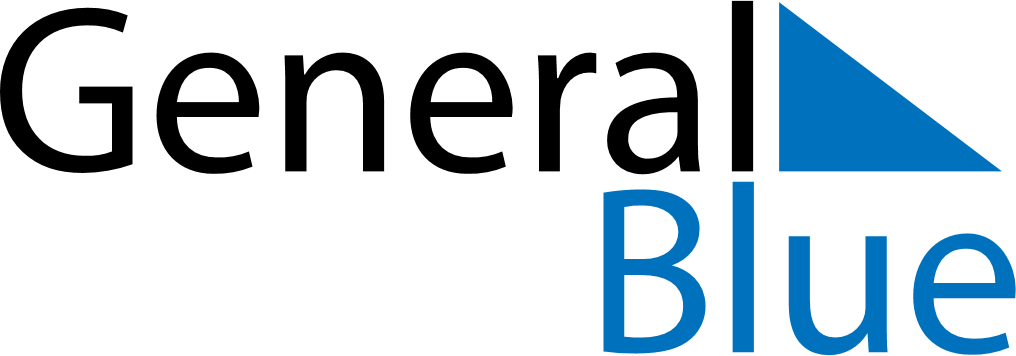 November 2024November 2024November 2024November 2024November 2024November 2024Okopedi, Akwa Ibom, NigeriaOkopedi, Akwa Ibom, NigeriaOkopedi, Akwa Ibom, NigeriaOkopedi, Akwa Ibom, NigeriaOkopedi, Akwa Ibom, NigeriaOkopedi, Akwa Ibom, NigeriaSunday Monday Tuesday Wednesday Thursday Friday Saturday 1 2 Sunrise: 6:12 AM Sunset: 6:09 PM Daylight: 11 hours and 56 minutes. Sunrise: 6:12 AM Sunset: 6:09 PM Daylight: 11 hours and 56 minutes. 3 4 5 6 7 8 9 Sunrise: 6:12 AM Sunset: 6:09 PM Daylight: 11 hours and 56 minutes. Sunrise: 6:12 AM Sunset: 6:09 PM Daylight: 11 hours and 56 minutes. Sunrise: 6:13 AM Sunset: 6:09 PM Daylight: 11 hours and 55 minutes. Sunrise: 6:13 AM Sunset: 6:08 PM Daylight: 11 hours and 55 minutes. Sunrise: 6:13 AM Sunset: 6:08 PM Daylight: 11 hours and 55 minutes. Sunrise: 6:13 AM Sunset: 6:08 PM Daylight: 11 hours and 55 minutes. Sunrise: 6:13 AM Sunset: 6:08 PM Daylight: 11 hours and 55 minutes. 10 11 12 13 14 15 16 Sunrise: 6:13 AM Sunset: 6:08 PM Daylight: 11 hours and 54 minutes. Sunrise: 6:14 AM Sunset: 6:08 PM Daylight: 11 hours and 54 minutes. Sunrise: 6:14 AM Sunset: 6:08 PM Daylight: 11 hours and 54 minutes. Sunrise: 6:14 AM Sunset: 6:08 PM Daylight: 11 hours and 54 minutes. Sunrise: 6:14 AM Sunset: 6:08 PM Daylight: 11 hours and 54 minutes. Sunrise: 6:15 AM Sunset: 6:09 PM Daylight: 11 hours and 54 minutes. Sunrise: 6:15 AM Sunset: 6:09 PM Daylight: 11 hours and 53 minutes. 17 18 19 20 21 22 23 Sunrise: 6:15 AM Sunset: 6:09 PM Daylight: 11 hours and 53 minutes. Sunrise: 6:15 AM Sunset: 6:09 PM Daylight: 11 hours and 53 minutes. Sunrise: 6:16 AM Sunset: 6:09 PM Daylight: 11 hours and 53 minutes. Sunrise: 6:16 AM Sunset: 6:09 PM Daylight: 11 hours and 53 minutes. Sunrise: 6:16 AM Sunset: 6:09 PM Daylight: 11 hours and 52 minutes. Sunrise: 6:17 AM Sunset: 6:10 PM Daylight: 11 hours and 52 minutes. Sunrise: 6:17 AM Sunset: 6:10 PM Daylight: 11 hours and 52 minutes. 24 25 26 27 28 29 30 Sunrise: 6:17 AM Sunset: 6:10 PM Daylight: 11 hours and 52 minutes. Sunrise: 6:18 AM Sunset: 6:10 PM Daylight: 11 hours and 52 minutes. Sunrise: 6:18 AM Sunset: 6:10 PM Daylight: 11 hours and 52 minutes. Sunrise: 6:19 AM Sunset: 6:11 PM Daylight: 11 hours and 52 minutes. Sunrise: 6:19 AM Sunset: 6:11 PM Daylight: 11 hours and 51 minutes. Sunrise: 6:19 AM Sunset: 6:11 PM Daylight: 11 hours and 51 minutes. Sunrise: 6:20 AM Sunset: 6:12 PM Daylight: 11 hours and 51 minutes. 